муниципальное бюджетное дошкольное образовательное учреждениедетский сад №5 «Солнышко»СОГЛАСОВАНО Председатель профсоюзного комитета	М.В. МогильнаяПротокол №1 от 12.04.2014УТВЕРЖДАЮБДОУ датским садом №5Линник Л.А.ПРАВИЛА ВНУТРЕННЕГО ТРУДОВОГО РАСПОРЯДКАс. Алексеевка                                                                                                   -2014-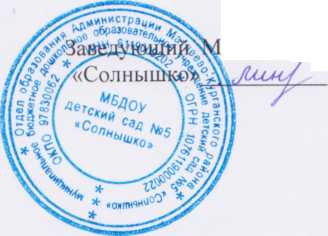 Настоящие Правила внутреннего трудового распорядка МБДОУ (далее- Правила) разработаны в соответствии с Конституцией Российской Федерации, Трудовым кодексом Российской Федерации (далее - ТК РФ), Федеральным законом от 29.12.2012 №273-ФЗ «Об образовании в Российской Федерации», другими федеральными законами и иными нормативными правовыми актами, содержащими нормы трудового права. Общие положения 1.1. Настоящие Правила – это нормативный акт, регламентирующий порядок приема и увольнения работников, основные права, обязанности и ответственность сторон трудового договора, режим работы, время отдыха, применяемые к работникам меры поощрения и взыскания, а так же другие вопросы регулирования трудовых отношений в муниципальном бюджетном дошкольном образовательном учреждении детском саду №5 «Солнышко» (далее – МБДОУ).Правила должны способствовать эффективной организации работы коллектива дошкольного образовательного учреждения, укреплению трудовой дисциплины, рациональному использованию рабочего времени, повышению результативности труда, высокому качеству работы; обязательны для исполнения всеми работниками МБДОУ.1.2. Настоящие Правила внутреннего трудового распорядка утверждаются работодателем с учетом мнения профсоюзного комитета МБДОУ.1.3. Вопросы, связанные с применением Правил внутреннего трудового распорядка решаются администрацией дошкольного образовательного учреждения в пределах предоставленных ей прав, а в случаях, предусмотренных действующим законодательством, совместно или по согласованию с профсоюзным комитетом.1.4. Каждый работник МБДОУ несет ответственность за качество образования (обучение и воспитание) детей, за соблюдение трудовой и производственной дисциплины.1.5. Каждый работник МБДОУ знакомится с Правилами внутреннего трудового распорядка под роспись.Порядок приема, перевода и увольнения работников 2.1. Поступающий на основную работу при приеме предоставляет следующие документы:- паспорт или иной документ, удостоверяющий личность;  - трудовую книжку, за исключением случаев, когда трудовой договор заключается впервые или работник поступает на работу на условиях совместительства;  - страховое свидетельство государственного пенсионного страхования;  - документы воинского учета - для военнообязанных и лиц, подлежащих призыву на военную службу;  - документ об образовании и (или) о квалификации или наличии специальных знаний - при поступлении на работу, требующую специальных знаний или специальной подготовки;  - справку о наличии (отсутствии) судимости и (или) факта уголовного преследования либо о прекращении уголовного преследования по реабилитирующим основаниям, выданную в порядке и по форме, которые устанавливаются федеральным органом исполнительной власти, осуществляющим функции по выработке и реализации государственной политики и нормативно-правовому регулированию в сфере внутренних дел, - при поступлении на работу, связанную с деятельностью, к осуществлению которой в соответствии с настоящим Кодексом, иным федеральным законом не допускаются лица, имеющие или имевшие судимость, подвергающиеся или подвергавшиеся уголовному преследованию.  -   индивидуальный налоговый номер (ИНН);-   медицинское заключение об отсутствии противопоказаний по состоянию здоровья для работы в МБДОУ;Право на занятие педагогической деятельностью в МБДОУ имеют лица, имеющие среднее профессиональное или высшее образование и отвечающие квалификационным требованиям, указанным в квалификационных справочниках, и (или) профессиональным стандартам.К педагогической деятельности в МБДОУ не допускаются лица:      - лишенные права заниматься педагогической деятельностью в соответствии с вступившим в законную силу приговором суда; - имеющие неснятую или непогашенную судимость за умышленные тяжкие и особо тяжкие преступления, признанные недееспособными в установленном федеральным законом порядке;- имеющие заболевания, предусмотренные перечнем, утверждаемым федеральным органом исполнительной власти, осуществляющим функции по выработке государственной политики и нормативно-правовому регулированию в сфере здравоохранения, социального развития, труда и защиты прав потребителей.К трудовой деятельности в сфере образования, воспитания, развития несовершеннолетних, организации их отдыха и оздоровления, медицинского обеспечения, социальной защиты и социального обслуживания, в сфере детско-юношеского спорта, культуры и искусства с участием несовершеннолетних не допускаются лица, имеющие или имевшие судимость, подвергающиеся или подвергавшиеся уголовному преследованию (за исключением лиц, уголовное преследование в отношении которых прекращено по реабилитирующим основаниям) за преступления против жизни и здоровья, свободы, чести и достоинства личности (за исключением незаконного помещения в психиатрический стационар, клеветы и оскорбления), половой неприкосновенности и половой свободы личности, против семьи и несовершеннолетних, здоровья населения и общественной нравственности, а также против общественной безопасности.При заключении трудового договора впервые трудовая книжка и страховое свидетельство пенсионного страхования оформляются работодателем.2.2. Лица, поступающие на работу по внешнему совместительству, вместо трудовой книжки, предоставляют следующие документы:-   паспорт, или иной документ, удостоверяющий личность;-    копию трудовой книжки;-   диплом, или иной документ об образовании;-   справку с основного места работы, с указанием должности, графика работы, квалификационной категории;-   страховое свидетельство, ИНН;Педагогические работники – совместители, должностной оклад которых устанавливается в зависимости от стажа работы, представляют выписку из трудовой книжки, заверенную администрацией по месту основной работы.Прием на работу в МБДОУ без предъявленных выше перечисленных документов не допускается.2.3. Прием на работу оформляется приказом (распоряжением) работодателя, изданным на основании заключенного трудового договора. Содержание приказа (распоряжения) работодателя должно соответствовать условиям заключенного трудового договора.  Приказ (распоряжение) работодателя о приеме на работу объявляется работнику под роспись в трехдневный срок со дня фактического начала работы. По требованию работника работодатель обязан выдать ему надлежаще заверенную копию указанного приказа (распоряжения).  При приеме на работу (до подписания трудового договора) работодатель обязан ознакомить работника под роспись с правилами внутреннего трудового распорядка, иными локальными нормативными актами, непосредственно связанными с трудовой деятельностью работника, коллективным договором.  2.4. При заключении трудового договора в нем по соглашению сторон может быть предусмотрено условие об испытании работника в целях проверки его соответствия поручаемой работе.  Отсутствие в трудовом договоре условия об испытании означает, что работник принят на работу без испытания. В случае, когда работник фактически допущен к работе без оформления трудового договора (часть вторая статьи 67 ТК РФ), условие об испытании может быть включено в трудовой договор, только если стороны оформили его в виде отдельного соглашения до начала работы.  В период испытания на работника распространяются положения трудового законодательства и иных нормативных правовых актов, содержащих нормы трудового права, коллективного договора, соглашений, локальных нормативных актов.  Испытание при приеме на работу не устанавливается для:  - лиц, избранных по конкурсу на замещение соответствующей должности, проведенному в порядке, установленном трудовым законодательством и иными нормативными правовыми актами, содержащими нормы трудового права;  - беременных женщин и женщин, имеющих детей в возрасте до полутора лет;  - лиц, не достигших возраста восемнадцати лет;  - лиц, получивших среднее профессиональное образование или высшее образование по имеющим государственную аккредитацию образовательным программам и впервые поступающих на работу по полученной специальности в течение одного года со дня получения профессионального образования соответствующего уровня;  - лиц, избранных на выборную должность на оплачиваемую работу;  - лиц, приглашенных на работу в порядке перевода от другого работодателя по согласованию между работодателями;  - лиц, заключающих трудовой договор на срок до двух месяцев;  - иных лиц в случаях, предусмотренных ТК РФ, иными федеральными законами, коллективным договором.  Срок испытания не может превышать трех месяцев, а для руководителей организаций и их заместителей, главных бухгалтеров и их заместителей, руководителей филиалов, представительств или иных обособленных структурных подразделений организаций - шести месяцев, если иное не установлено федеральным законом.  При заключении трудового договора на срок от двух до шести месяцев испытание не может превышать двух недель.  В срок испытания не засчитываются период временной нетрудоспособности работника и другие периоды, когда он фактически отсутствовал на работе.    	При неудовлетворительном результате испытания работодатель имеет право до истечения срока испытания расторгнуть трудовой договор с работником, предупредив его об этом в письменной форме не позднее, чем за 3 дня с указанием причин, послужившим основанием для признания этого работника не выдержавшим испытание.Если срок испытания истек, а работник продолжает работу, то он считается выдержавшим испытание и последующее расторжение трудового договора допускается только на общих основаниях.2.5. На всех работников, проработавших свыше 5 дней, ведутся трудовые книжки в порядке, установленном законодательством. Трудовые книжки хранятся у заведующего МБДОУ наравне с ценными документами в условиях гарантирующих их недоступность для посторонних лиц.2.6. При приеме работника на работу или при переводе его на другую работу руководитель МБДОУ обязан:-   познакомить работника с Уставом МБДОУ;-   разъяснить его права и обязанности;-   познакомить с коллективным договором;-   познакомить с должностной инструкцией, содержанием и объемом его работы, с условиями оплаты его труда;-   познакомить с Правилами внутреннего трудового распорядка, санитарно-эпидемиологическими требованиями к устройству, содержанию и организации режима работы в дошкольных организациях, противопожарной безопасности, инструкциями по охране труда сотрудников, требованиями безопасности жизнедеятельности детей;-   положением «Об оплате труда работников МБДОУ»,положением «О премировании и поощрении работников МБДОУ», педагогических сотрудников – с положением «О порядке установления выплат стимулирующего характера за качество работы и эффективность деятельности педагогам МБДОУ»;-   провести вводный и первичный инструктажи на рабочем месте.2.7. На каждого работника МБДОУ ведется личное дело, которое состоит из:-   личного листка по учету кадров;-   автобиографии;-   копии документа об образовании;- копий паспорта, страхового пенсионного свидетельства, ИНН, свидетельства о заключении брака, свидетельств о рождении детей и пр.;-   материалов по результатам аттестации.После увольнения работника его личное дело хранится в МБДОУ 75 лет.2.8. Перевод работника на другую работу производится только с его письменного согласия, за исключением случаев, предусмотренных в ст. 74 ТК РФ (по производственной необходимости, для замещения временно отсутствующего работника). При этом работник не может быть переведен на работу, противопоказанную ему по состоянию здоровья. Перевод работника на другую постоянную работу в той же организации по инициативе работодателя допускается только с письменного согласия работника. В случае производственной необходимости работодатель имеет право переводить работника на срок до 1 месяца на не обусловленную трудовым договором работу в той же организации с оплатой труда  по выполняемой работе, но не ниже среднего заработка по прежней работе.С письменного согласия работник может быть переведен на работу, требующую более низкой квалификации.2.9. В связи с изменениями в организации работы МБДОУ (изменение режима работы, количества групп, введение новых форм обучения и воспитания и т.п.) допускается при продолжении работы в той же должности, по специальности, квалификации изменение существенных условий труда работника: системы и размеров оплаты труда, льгот, режима работы, установление или отмена неполного рабочего времени, совмещение профессий, изменение наименования должностей и другие. Об этом работник должен быть поставлен в известность в письменной форме не позднее чем за 2 месяца до их введения (ст. 73 ТК РФ). Если прежние существенные условия труда не могут быть сохранены, а работник не согласен на продолжение работы в новых условиях, то трудовой договор прекращается в соответствии с п.7 ст.77 ТК РФ.2.10. Прекращение трудового договора может иметь место только по основаниям, предусмотренным законодательством (ст.77 ТК РФ). Во всех случаях днем увольнения работника является последний день его работы.2.11. Срочный трудовой договор расторгается с истечением срока его действия;2.12. Трудовой договор, заключенный на время выполнения определенной работы, расторгается по завершению этой работы;2.13. Трудовой договор, заключенный на время отсутствия основного работника, расторгается с выходом этого работника на работу.2.14. Трудовой договор, заключенный на время выполнения сезонных работ, расторгается по истечении определенного сезона.2.15. Работник имеет право расторгнуть трудовой договор, предупредив об этом работодателя в письменной форме за 2 недели. Прекращение трудового договора оформляется приказом по МБДОУ.По соглашению между работником и работодателем трудовой договор может быть расторгнут и до истечения срока предупреждения об увольнении.До истечения срока предупреждения об увольнении работник имеет право в любое время отозвать свое заявление. Увольнение в этом случае не производится, если на его место не приглашен в письменной форме другой работник.По истечении срока предупреждения об увольнении работник имеет право прекратить работу. В последний день работы работодатель обязан выдать работнику трудовую книжку с внесенной в нее записью об увольнении. Запись о причине увольнения в трудовую книжку вносится в соответствии с формулировками законодательства и со ссылкой на статью и пункт закона. Другие документы, связанные с работой выдаются  по письменному заявлению работника.2.16.Трудовой договор может быть расторгнут работодателем в случаях:  1) ликвидации организации;  2) сокращения численности или штата работников организации;  3) несоответствия работника занимаемой должности или выполняемой работе вследствие недостаточной квалификации, подтвержденной результатами аттестации;  4) смены собственника имущества организации (в отношении руководителя организации, его заместителей и главного бухгалтера);  5) неоднократного неисполнения работником без уважительных причин трудовых обязанностей, если он имеет дисциплинарное взыскание;  6) однократного грубого нарушения работником трудовых обязанностей:  а) прогула, то есть отсутствия на рабочем месте без уважительных причин в течение всего рабочего дня (смены), независимо от его (ее) продолжительности, а также в случае отсутствия на рабочем месте без уважительных причин более четырех часов подряд в течение рабочего дня (смены);  б) появления работника на работе (на своем рабочем месте либо на территории организации - работодателя или объекта, где по поручению работодателя работник должен выполнять трудовую функцию) в состоянии алкогольного, наркотического или иного токсического опьянения;  в) разглашения охраняемой законом тайны (государственной, коммерческой, служебной и иной), ставшей известной работнику в связи с исполнением им трудовых обязанностей, в том числе разглашения персональных данных другого работника;  г) совершения по месту работы хищения (в том числе мелкого) чужого имущества, растраты, умышленного его уничтожения или повреждения, установленных вступившим в законную силу приговором суда или постановлением судьи, органа, должностного лица, уполномоченных рассматривать дела об административных правонарушениях;  д) установленного комиссией по охране труда или уполномоченным по охране труда нарушения работником требований охраны труда, если это нарушение повлекло за собой тяжкие последствия (несчастный случай на производстве, авария, катастрофа) либо заведомо создавало реальную угрозу наступления таких последствий;  7) совершения виновных действий работником, непосредственно обслуживающим денежные или товарные ценности, если эти действия дают основание для утраты доверия к нему со стороны работодателя;  8) совершения работником, выполняющим воспитательные функции, аморального проступка, несовместимого с продолжением данной работы;  9) принятия необоснованного решения руководителем организации (филиала, представительства), его заместителями и главным бухгалтером, повлекшего за собой нарушение сохранности имущества, неправомерное его использование или иной ущерб имуществу организации;  10) однократного грубого нарушения руководителем организации (филиала, представительства), его заместителями своих трудовых обязанностей;  11) представления работником работодателю подложных документов при заключении трудового договора;  12) в других случаях, установленных настоящим Кодексом и иными федеральными законами.  2.17. Трудовой договор подлежит прекращению по следующим обстоятельствам, не зависящим от воли сторон:  1) призыв работника на военную службу или направление его на заменяющую ее альтернативную гражданскую службу;  2) восстановление на работе работника, ранее выполнявшего эту работу, по решению государственной инспекции труда или суда;  3) неизбрание на должность;  4) осуждение работника к наказанию, исключающему продолжение прежней работы, в соответствии с приговором суда, вступившим в законную силу;  5) признание работника полностью неспособным к трудовой деятельности в соответствии с медицинским заключением, выданным в порядке, установленном федеральными законами и иными нормативными правовыми актами Российской Федерации;  6) смерть работника либо работодателя - физического лица, а также признание судом работника либо работодателя - физического лица умершим или безвестно отсутствующим;  7) наступление чрезвычайных обстоятельств, препятствующих продолжению трудовых отношений (военные действия, катастрофа, стихийное бедствие, крупная авария, эпидемия и другие чрезвычайные обстоятельства), если данное обстоятельство признано решением Правительства Российской Федерации или органа государственной власти соответствующего субъекта Российской Федерации;  8) дисквалификация или иное административное наказание, исключающее возможность исполнения работником обязанностей по трудовому договору;  9) истечение срока действия, приостановление действия на срок более двух месяцев или лишение работника специального права (лицензии, права на управление транспортным средством, права на ношение оружия, другого специального права) в соответствии с федеральными законами и иными нормативными правовыми актами Российской Федерации, если это влечет за собой невозможность исполнения работником обязанностей по трудовому договору;  10) отмена решения суда или отмена (признание незаконным) решения государственной инспекции труда о восстановлении работника на работе;  11) возникновение установленных ТК РФ, иным федеральным законом и исключающих возможность исполнения работником обязанностей по трудовому договору ограничений на занятие определенными видами трудовой деятельности.  3. Основные обязанности работниковРаботники обязаны:3.1. работать честно и добросовестно, строго выполнять режим, распоряжения заведующего МБДОУ, обязанности, возложенные на них Уставом МБДОУ, Правилами внутреннего трудового распорядка, Положениями и должностными инструкциями; соблюдать дисциплину труда – основу порядка в МБДОУ; вовремя приходить на работу, соблюдать установленную продолжительность рабочего времени, максимально используя его для творческого и эффективного выполнения возложенных на них обязанностей; не отвлекать других работников от выполнения их трудовых обязанностей, своевременно и точно исполнять распоряжения руководителя;3.2. всемерно стремиться к повышению качества выполняемой работы, не допускать упущений в ней, строго соблюдать исполнительскую дисциплину, постоянно проявлять творческую инициативу, направленную на достижение высоких результатов образовательной деятельности;3.3. систематически повышать свою квалификацию: теоретический, методический и культурный уровень, деловую квалификацию;3.4. неукоснительно соблюдать правила охраны труда, о всех случаях травматизма незамедлительно сообщать администрации, соблюдать правила противопожарной безопасности, производственной санитарии и гигиены, предусмотренные соответствующими  правилами и инструкциями;3.5. проходить в установленные сроки периодические медицинские осмотры, соблюдать санитарные нормы и правила;3.6. беречь и укреплять собственность МБДОУ (оборудование, мебель, игрушки, инвентарь, учебные пособия), соблюдать чистоту в закрепленных помещениях, экономно расходовать материалы, тепло, электроэнергию, воду, воспитывать у детей бережное отношение к государственному имуществу;3.7. проявлять заботу о воспитанниках МБДОУ, быть внимательными, учитывать индивидуальные особенности детей, их положение в семьях;3.8. соблюдать этические нормы поведения в коллективе, быть внимательными и доброжелательными в общении с родителями воспитанников МБДОУ, коллегами по работе, администрацией, проверяющими;3.9. своевременно заполнять и аккуратно вести установленную документацию;3.10. использовать все рабочее время для производительного труда;3.11. содержать в чистоте и порядке свое рабочее место; соблюдать установленный порядок хранения материальных ценностей и документов;3.12. при получении больничного листа незамедлительно  сообщать администрации, лист нетрудоспособности сдать в первый день выхода на работу;3.13. быть примером достойного поведения на работе, в быту, общественных местах;3.14. участвовать в общественной жизни МБДОУ.Педагоги МБДОУ обязаны:1) осуществлять свою деятельность на высоком профессиональном уровне, обеспечивать в полном объеме реализацию утвержденной образовательной программы;2) соблюдать правовые, нравственные и этические нормы, следовать требованиям профессиональной этики;3) уважать честь и достоинство обучающихся и других участников образовательных отношений;4) развивать у обучающихся познавательную активность, самостоятельность, инициативу, творческие способности, формировать гражданскую позицию, способность к труду и жизни в условиях современного мира, формировать у обучающихся культуру здорового и безопасного образа жизни;5) применять педагогически обоснованные и обеспечивающие высокое качество образования формы, методы обучения и воспитания;6) учитывать особенности психофизического развития обучающихся и состояние их здоровья, соблюдать специальные условия, необходимые для получения образования лицами с ограниченными возможностями здоровья, взаимодействовать при необходимости с медицинскими организациями;7) систематически повышать свой профессиональный уровень;8) проходить аттестацию на соответствие занимаемой должности в порядке, установленном законодательством об образовании;9) проходить в соответствии с трудовым законодательством предварительные при поступлении на работу и периодические медицинские осмотры, а также внеочередные медицинские осмотры по направлению работодателя;10) проходить в установленном законодательством Российской Федерации порядке обучение и проверку знаний и навыков в области охраны труда;11) соблюдать устав МБДОУ, правила внутреннего трудового распорядка и прочие локальные акты.  4. Права работниковРаботники МБДОУ имеют право:4.1. на рабочее место соответствующее условиям, предусмотренным государственным стандартам организации и безопасности труда и коллективным договором;4.2. на своевременную и в полном объеме выплату заработной платы в соответствии со своей квалификацией, сложностью труда,  количеством и  качеством выполненной работы;4.3. на отдых, обеспечиваемый установлением нормальной продолжительностью рабочего времени, предоставлением еженедельных выходных дней, нерабочих праздничных дней,  ежегодных оплачиваемый отпусков;4.4. на полную и достоверную информацию об условиях труда и требованиях охраны труда на рабочем месте;4.5. на профессиональную подготовку, переподготовку и повышение своей квалификации;4.6. на объединение, включая право на создание профессиональных союзов и вступление в них для защиты своих трудовых прав, свобод, законных интересов;4.7. на обязательное социальное страхование по возрасту, при утрате трудоспособности и в иных установленных законом случаях;4.8. на самоуправление в МБДОУ (право на заключение коллективного договора, на участие в составлении годового плана);4.9. на совмещение профессий, должностей;4.10. на предоставление работодателем отпуска без сохранения заработной платы;4.10. педагогические работники имеют право работать по совместительству в других организациях, учреждениях в свободное от основной работы время, но не в ущерб основной работе.Педагогические работники МБДОУ пользуются следующими правами и свободами:1) свобода преподавания, свободное выражение своего мнения, свобода от вмешательства в профессиональную деятельность;2) свобода выбора и использования педагогически обоснованных форм, средств, методов обучения и воспитания;3) право на творческую инициативу, разработку и применение авторских программ и методов обучения и воспитания в пределах реализуемой образовательной программы, отдельного учебного предмета, курса, дисциплины (модуля);4) право на выбор учебников, учебных пособий, материалов и иных средств обучения и воспитания в соответствии с образовательной программой и в порядке, установленном законодательством об образовании;5) право на участие в разработке образовательных программ, в том числе учебных планов, календарных учебных графиков, рабочих учебных предметов, курсов, дисциплин (модулей), методических материалов и иных компонентов образовательных программ;6) право на осуществление научной, научно-технической, творческой, исследовательской деятельности, участие в экспериментальной и международной деятельности, разработках и во внедрении инноваций;7) право на бесплатное пользование библиотеками и информационными ресурсами, а также доступ в порядке, установленном локальными нормативными актами организации, осуществляющей образовательную деятельность, к информационно-телекоммуникационным сетям и базам данных, учебным и методическим материалам, музейным фондам, материально-техническим средствам обеспечения образовательной деятельности, необходимым для качественного осуществления педагогической, научной или исследовательской деятельности в организациях, осуществляющих образовательную деятельность;8) право на бесплатное пользование образовательными, методическими и научными услугами организации, осуществляющей образовательную деятельность, в порядке, установленном законодательством Российской Федерации или локальными нормативными актами;9) право на участие в управлении образовательной организацией, в том числе в коллегиальных органах управления, в порядке, установленном уставом этой организации;10) право на участие в обсуждении вопросов, относящихся к деятельности образовательной организации, в том числе через органы управления и общественные организации;11) право на объединение в общественные профессиональные организации в формах и в порядке, которые установлены законодательством Российской Федерации;12) право на обращение в комиссию по урегулированию споров между участниками образовательных отношений;13) право на защиту профессиональной чести и достоинства, на справедливое и объективное расследование нарушения норм профессиональной этики педагогических работников. Педагогические работники имеют следующие трудовые права и социальные гарантии:1) право на сокращенную продолжительность рабочего времени;2) право на дополнительное профессиональное образование по профилю педагогической деятельности не реже чем один раз в три года;3) право на ежегодный основной удлиненный оплачиваемый отпуск, продолжительность которого определяется Правительством Российской Федерации;4) право на длительный отпуск сроком до одного года не реже чем через каждые десять лет непрерывной педагогической работы в порядке, установленном федеральным органом исполнительной власти, осуществляющим функции по выработке государственной политики и нормативно-правовому регулированию в сфере образования;5) право на досрочное назначение трудовой пенсии по старости в порядке, установленном законодательством Российской Федерации;6) право на предоставление педагогическим работникам, состоящим на учете в качестве нуждающихся в жилых помещениях, вне очереди жилых помещений по договорам социального найма, право на предоставление жилых помещений специализированного жилищного фонда;7) иные трудовые права, меры социальной поддержки, установленные федеральными законами и законодательными актами субъектов Российской Федерации. Педагогические работники имеют право на предоставление компенсации расходов на оплату жилых помещений, отопления и освещения. Размер, условия и порядок возмещения расходов, связанных с предоставлением указанных мер социальной поддержки педагогическим работникам устанавливаются законодательством Ростовской области и обеспечиваются за счет бюджетных ассигнований бюджетов субъектов Российской Федерации.5. Основные обязанности работодателяРаботодатель обязан:5.1. соблюдать законы и иные нормативные правовые акты, локальные нормативные акты, условия коллективного договора, соглашений и трудовых договоров;5.2. предоставлять работникам работу, предусмотренную трудовым договором;5.3. обеспечивать безопасность труда и условия, отвечающие требованиям охраны и гигиены труда;5.4. обеспечивать работников оборудованием, инструментами, одеждой технической документацией и иными средствами необходимыми для исполнения ими трудовых обязанностей;5.5. обеспечивать работникам соответствующую оплату за труд соотносимо качества и эффективности деятельности;5.6. выплачивать в полном размере причитающуюся работникам заработную плату не реже чем каждые полмесяца, в день, установленный Правилами внутреннего трудового распорядка, коллективным договором, трудовым договорам (13 и 23 числа каждого месяца);5.7. при совпадении дня выплаты с выходным или нерабочим праздничным днем выплачивать заработную плату накануне этого дня;5.8. оплату отпуска производить не позднее, чем за три дня до его начала;5.9. вести коллективные переговоры, а так же заключать коллективный договор в порядке, установленном ТК РФ;5.10. предоставлять представителям работников полную и достоверную информацию, необходимую для заключения коллективного договора, соглашения и контроля  их выполнения;5.11. своевременно выполнять предписания государственных надзорных и контрольных органов;5.12. рассматривать представления соответствующих профсоюзных органов, иных избранных работниками представителей о выявленных нарушениях законов и иных нормативных правовых актов, содержащих нормы трудового права, принимать меры по их устранению и сообщать о принятых мерах указанным органам и принятым представителям;5.13. создавать условия, обеспечивающие участие работников в управлении организацией в предусмотренных ТК РФ, иными федеральными законами и коллективным договором;5.14. обеспечивать бытовые нужды работников связанные с исполнением ими трудовых обязанностей;5.15. осуществлять обязательное социальное страхование работников в порядке, установленном федеральными законами;5.16. возмещать вред, причиненный работником в связи с исполнением ими трудовых обязанностей, а так же компенсировать моральный вред в порядке и на условиях, которые установлены ТК РФ, федеральными законами и иными нормативными правовыми актами;5.17. исполнять иные обязанности, предусмотренные ТК РФ, федеральными законами и иными нормативными правовыми актами, содержащими нормы трудового права, коллективным договором, соглашениями и трудовыми договорами.6. Рабочее время и его использованиеРабочее время - время, в течение которого работник в соответствии с правилами внутреннего трудового распорядка и условиями трудового договора должен исполнять трудовые обязанности, а также иные периоды времени, которые в соответствии с ТК РФ, другими федеральными законами и иными нормативными правовыми актами Российской Федерации относятся к рабочему времени. (ст. 91 ТК РФ)Работодатель обязан вести учет времени, фактически отработанного каждым работником.    Сокращенная продолжительность рабочего времени устанавливается:  - для работников в возрасте до шестнадцати лет - не более 24 часов в неделю;  - для работников в возрасте от шестнадцати до восемнадцати лет - не более 35 часов в неделю;  - для работников, условия труда на рабочих местах которых по результатам специальной оценки условий труда отнесены к вредным условиям труда 3 или 4 степени или опасным условиям труда, - не более 36 часов в неделю.  Продолжительность рабочего времени конкретного работника устанавливается трудовым договором на основании отраслевого (межотраслевого) соглашения и коллективного договора с учетом результатов специальной оценки условий труда.  (ст. 92 ТК РФ)6.1. В МБДОУ устанавливается пятидневная рабочая неделя.   6.2. Продолжительность рабочей недели – 40 часов, для педагогических работников устанавливается сокращенная рабочая неделя не более 36 часов.6.3. Режим работы МБДОУ является следующим: 10  часовая пятидневная рабочая неделя. График работы: с  07.30 до 17.30. В предпраздничные дни с 7-30 до 16.30 час. 6.4. Каждый  работник  работает  по  графику,  установленному  администрацией  МБДОУ,  в  соответствии  с  кругом  обязанностей  каждого  и  согласованному  с представительным органом профсоюзной организации МБДОУ.   6.5. По желанию работника, с его письменного заявления он может за пределами основного рабочего времени работать по совместительству как внутри, так и за пределами МБДОУ.6.6. Учет рабочего времени организуется МБДОУ в соответствии с требованиями действующего законодательства. В случае болезни работника последний своевременно информирует администрацию и предоставляет больничный лист в первый день выхода на работу.6.7. Уход  в  рабочее  время  по  служебным  делам  или  по  другим  уважительным  причинам  допускается  только  с  разрешения  заведующего   МБДОУ.6.8.Для сторожей  установлен сменный режим работы, с предоставлением  выходных дней, согласно графика сменности с суммированным учётом рабочего времени. Учётный период – один год. Для указанной категории работников  в соответствии с частью 3 ст. 108 Трудового Кодекса РФ установлена возможность отдыха и приёма пищи в рабочее время, не покидая рабочего места:  с 20 час. 00 мин.   до 21 час. 6.9. Дворнику, работающему в холодное время года на открытом воздухе или в закрытых необогреваемых помещениях, а также грузчику, занятому на погрузочно-разгрузочных работах,в необходимых случаях предоставляются специальные перерывы для обогревания и отдыха не более 15 минут каждый час работы в неблагоприятных условиях, которые включаются в рабочее время. Работодатель обязан обеспечить оборудование помещений для обогревания и отдыха работников.    6.10. Заведующий МБДОУ или лицо его заменяющее, обязаны организовать учет явки работников МБДОУ на работу и ухода с работы. В МБДОУ ведется табель учета рабочего времени.6.11. В помещениях МБДОУсотрудникам запрещается:-  находиться в верхней одежде и головных уборах;-  громко разговаривать и шуметь в коридорах;-   курить на территории МБДОУ;-   пользоваться мобильными телефонами, по своим личным делам;- присутствовать посторонним лицам в группах без разрешения заведующего;-  делать замечания педагогическим работникам (по поводу их работы во время проведения занятий, в присутствии детей, родителей).6.12. Педагогическим работникам запрещается:-  изменять по своему усмотрению график сменности, расписание занятий, заменять друг друга без ведома заведующего МБДОУ;-  удлинять или сокращать продолжительность занятий с детьми и время перерыва между ними;-  нарушать режим дня;-  оставлять детей без присмотра;-  отдавать детей лицам в нетрезвом состоянии и детям до 14 лет, а так же отпускать детей одних по просьбе родителей;-  отвлекать педагогических работников от их непосредственной работы для проведения разного рода мероприятий, не связанных с производственной деятельностью.6.13. Входить в группу во время занятий с детьми разрешается только заведующему, заместителю заведующего по воспитательной и методической работе, инспекторам, проверяющим работу воспитателя.6.14.  Общие собрания трудового коллектива проводятся по мере необходимости, не реже 1 раза в год.6.15. Общие родительские собрания – по усмотрению заведующей (не реже 1 раза в год).6.16. Групповые родительские собрания созываются по усмотрению воспитателя – не реже 1 раза в квартал.6.17. Работникам МБДОУ предоставляются ежегодные оплачиваемые отпуска в соответствии с Трудовым кодексом РФ и другими федеральными законами сроком не менее 28 календарных дней. Педагогическим работникам предоставляется удлиненный отпуск сроком   42 календарных дня, учителю-логопеду 56 дней.График отпусков устанавливается администрацией по согласованию с профсоюзным органом и утверждается работодателем, за две недели до наступления  календарного года (ст.123 ТК РФ).Очередность предоставления ежегодных отпусков устанавливается работодателем с учетом необходимости обеспечения нормального хода работы МБДОУ и благоприятных условий для отдыха работников.6.18. Предоставление отпуска заведующего МБДОУ оформляется приказом заведующего ООА, другим работникам – приказом заведующего МБДОУ.7. Поощрения за успехи в работе.7.1. Работодатель поощряет работников образцово исполняющих  трудовые обязанности, за успехи в обучении и воспитании детей, за продолжительную  и безупречную работу, новаторство в труде (объявляет благодарность, выдает премию, награждает ценным подарком, почетной грамотой, представляет к званию лучшего по профессии).Поощрения применяются работодателем совместно или по согласованию с профсоюзным комитетом.За особые трудовые заслуги работники МБДОУ представляются для награждения правительственными наградами, установленными для работников народного образования и присвоения почетных званий.7.2. При применении мер поощрения обеспечивается сочетание материального и морального стимулирования труда.7.3. При применении морального и материального поощрения, при представлении работников к государственным наградам и почетным званиям учитывается мнение трудового коллектива.7.4. Поощрение объявляется в приказе, доводится до сведения всего коллектива, заносится в трудовую книжку.8. Ответственность за нарушение трудовой дисциплины8.1. За совершение дисциплинарного проступка, то есть неисполнение или ненадлежащее исполнение работником по его вине возложенных на него трудовых обязанностей, работодатель имеет право применить следующие дисциплинарные взыскания:-   замечание;-   выговор;-   увольнение по соответствующим основаниям.Дисциплинарные взыскания применяются заведующим МБДОУ, а так же соответствующими должностными лицами органов образования.Заведующий МБДОУ имеет право вместо применения дисциплинарного взыскания передать вопрос о нарушении трудовой дисциплины на рассмотрение профсоюзному комитету.8.2. До применения взыскания от нарушителей трудовой дисциплины должны быть потребованы объяснения в письменной форме. Отказ работника дать объяснения не может служить препятствием для применения дисциплинарного взыскания. Дисциплинарное взыскание применяется  не позднее 1 месяца со дня его обнаружения, не считая времени болезни или пребывания работника в отпуске, а так же времени, необходимого на учет мнения профсоюзного комитета МБДОУ (ст.193 ТК РФ).8.3. За каждое нарушение трудовой дисциплины может быть применено только одно дисциплинарное  взыскание.8.4. Приказ о применении дисциплинарного взыскания с указанием мотивов его применения объявляется работнику под расписку в трехдневный срок.8.5. В течение срока действия дисциплинарного взыскания меры поощрения к работнику не применяются.8.6. Увольнение в качестве дисциплинарного взыскания может быть применено за систематическое неисполнение без уважительных причин обязанностей, возложенных на работника трудовым договором и Правилами внутреннего трудового распорядка, Уставом МБДОУ, если к работнику ранее применялись меры дисциплинарного или общественного взыскания, а так же за прогул без уважительных причин, появление на работе в нетрезвом состоянии.8.7. Педагогические работники МБДОУ, в обязанности которых входит выполнение воспитательных функций по отношению к детям, могут быть уволены за совершение аморального проступка, несовместимого с продолжением данной работы (ст. 81п.8 ТК РФ).К аморальным проступкам могут быть отнесены:рукоприкладство к детям;нарушение общественного порядка, в том числе и не по месту работы;другие нарушение норм морали, явно не соответствующие социальному статусу педагога (оскорбления, глумление, издевательство над детьми, устрашение и избиение, применение физических страданий).8.8. Увольнение в порядке дисциплинарного взыскания, а так же увольнение в связи с аморальным проступком и применением мер физического или психического насилия производится без согласования с профсоюзным органом.9. Охрана труда9.1. Обязанности по обеспечению безопасных условий и охраны труда в организации возлагаются на работодателя. Работодатель обязан обеспечить:-   безопасность работников при эксплуатации зданий, сооружений, оборудования, осуществлении технологических процессов, а также применяемых в производстве инструментов, сырья и материалов.-   применение средств индивидуальной и коллективной защиты работников;-   соответствующими требованиями охраны труда условия труда на каждом рабочем месте;-   режим труда и отдыха работников в соответствии с законодательством Российской Федерации и законодательством субъектов Российской Федерации;-   приобретением и выдачей за счет собственных средств специальной одежды, специальной обуви и других средств индивидуальной защиты, смывающих и обеззараживающих средств в соответствии с установленными нормами работникам, занятыми на работах с вредными и (или) опасными условиями труда.-   проведение инструктажа по охране труда.-   недопущение к работе лиц, не прошедших в установленном порядке обучение и инструктаж по охране труда;-   организацию контроля состояния условий труда на рабочих местах;-   проведение аттестации рабочих мест по условиям труда;-   организацию проведения за счет собственных средств обязательных предварительных (при поступлении на работу) и периодических (в течение трудовой деятельности) медицинских осмотров (обследований) работников;-   недопущение работников к исполнению ими трудовых обязанностей без прохождения обязательных медицинских осмотров;-   информирование работников об условиях и охране труда на рабочих местах;-   принятие мер по предотвращению аварийных ситуаций, сохранению жизни и здоровья работников при возникновении таких ситуаций;-   расследование и учет в установленном Трудовым кодексом РФ и иными нормативными актами порядке несчастных случаев на производстве и профессиональных заболеваний;-   беспрепятственный допуск в МБДОУдолжностных лиц органов государственного управления охраны труда, органов государственного надзора и контроля за соблюдением трудового законодательства и иных нормативных правовых актов, содержащих нормы трудового права;-   выполнение предписаний должностных лиц органов государственного надзора и контроля за соблюдением трудового законодательства и иных нормативных правовых актов, содержащих нормы трудового права.9.2. Работник обязан:-   соблюдать требования охраны труда, установленные законами и иными нормативными правовыми актами, а также правилами и инструкциями по охране труда;-   правильно применять средства индивидуальной и коллективной защиты;-   проходить обучение безопасным методам и приемам выполнения работ по охране труда, оказанию первой помощи при несчастных случаях на производстве, инструктаж по охране труда;-   немедленно извещать своего непосредственного или вышестоящего руководителя о любой ситуации, угрожающей жизни и здоровью людей, о каждом несчастном случае, произошедшем на производстве, или об ухудшении состояния своего здоровья;-   проходить обязательные предварительные (при поступлении на работу) и периодические (в течение трудовой деятельности) медицинские осмотры.10. Материальная ответственность сторон10.1. Работодатель обязан возместить работнику неполученный им заработок во всех случаях незаконного лишения его возможности трудиться. Такая обязанность наступает, если заработок не получен в результате:-   незаконного отстранения работника от работы, его увольнения или перевода на другую работу;-   отказа работодателя от исполнения или несвоевременного исполнения решения органа по рассмотрению трудовых споров или государственного правового инспектора труда о восстановлении работника на прежней работе;-   задержки работодателем выдачи работнику трудовой книжки, внесения в трудовую книжку неправильной или не соответствующей законодательству формулировки причины увольнения работника;-   других случаев, предусмотренных федеральными законами и коллективным договором.10.2. Работник обязан возместить работодателю причиненный ему прямой действительный  ущерб.Под прямым действительным ущербом понимается реальное уменьшение наличного имущества работодателя или ухудшение состояния указанного имущества (в том числе имущества третьих лиц, находящегося у работодателя, если работодатель несет ответственность за сохранность этого имущества).10.3.Работодатель обязан возместить работнику не полученный им заработок во всех случаях незаконного лишения его возможности трудиться. Такая обязанность, в частности, наступает, если заработок не получен в результате:  - незаконного отстранения работника от работы, его увольнения или перевода на другую работу;  - отказа работодателя от исполнения или несвоевременного исполнения решения органа по рассмотрению трудовых споров или государственного правового инспектора труда о восстановлении работника на прежней работе;  - задержки работодателем выдачи работнику трудовой книжки, внесения в трудовую книжку неправильной или не соответствующей законодательству формулировки причины увольнения работника;  10.4. Работодатель, причинивший ущерб имуществу работника, возмещает этот ущерб в полном объеме. Размер ущерба исчисляется по рыночным ценам, действующим в данной местности на день возмещения ущерба.  (ст. 235 ТК РФ)  10.5. При нарушении работодателем установленного срока соответственно выплаты заработной платы, оплаты отпуска, выплат при увольнении и (или) других выплат, причитающихся работнику, работодатель обязан выплатить их с уплатой процентов (денежной компенсации) в размере не ниже одной трехсотой действующей в это время ставки рефинансирования Центрального банка Российской Федерации от невыплаченных в срок сумм за каждый день задержки начиная со следующего дня после установленного срока выплаты по день фактического расчета включительно. Размер выплачиваемой работнику денежной компенсации может быть повышен коллективным договором, локальным нормативным актом или трудовым договором. Обязанность выплаты указанной денежной компенсации возникает независимо от наличия вины работодателя.  (ст. 236 ТК РФ)  10.6. Моральный вред, причиненный работнику неправомерными действиями или бездействием работодателя, возмещается работнику в денежной форме в размерах, определяемых соглашением сторон трудового договора.  В случае возникновения спора факт причинения работнику морального вреда и размеры его возмещения определяются судом независимо от подлежащего возмещению имущественного ущерба.    10.7. Работник обязан возместить работодателю причиненный ему прямой действительный ущерб. Неполученные доходы (упущенная выгода) взысканию с работника не подлежат.  Под прямым действительным ущербом понимается реальное уменьшение наличного имущества работодателя или ухудшение состояния указанного имущества (в том числе имущества третьих лиц, находящегося у работодателя, если работодатель несет ответственность за сохранность этого имущества), а также необходимость для работодателя произвести затраты либо излишние выплаты на приобретение, восстановление имущества либо на возмещение ущерба, причиненного работником третьим лицам.  10.8. Материальная ответственность работника исключается в случаях возникновения ущерба вследствие непреодолимой силы, нормального хозяйственного риска, крайней необходимости или необходимой обороны либо неисполнения работодателем обязанности по обеспечению надлежащих условий для хранения имущества, вверенного работнику.    10.9. Работодатель имеет право с учетом конкретных обстоятельств, при которых был причинен ущерб, полностью или частично отказаться от его взыскания с виновного работника. Собственник имущества организации может ограничить указанное право работодателя в случаях, предусмотренных федеральными законами, иными нормативными правовыми актами Российской Федерации, законами и иными нормативными правовыми актами субъектов Российской Федерации, нормативными правовыми актами органов местного самоуправления, учредительными документами организации.  10.10. За причиненный ущерб работник несет материальную ответственность в пределах своего среднего месячного заработка, если иное не предусмотрено настоящим Кодексом или иными федеральными законами.    10.11. Полная материальная ответственность работника состоит в его обязанности возмещать причиненный работодателю прямой действительный ущерб в полном размере.  Материальная ответственность в полном размере причиненного ущерба может возлагаться на работника лишь в случаях, предусмотренных настоящим Кодексом или иными федеральными законами.  Работники в возрасте до восемнадцати лет несут полную материальную ответственность лишь за умышленное причинение ущерба, за ущерб, причиненный в состоянии алкогольного, наркотического или иного токсического опьянения, а также за ущерб, причиненный в результате совершения преступления или административного проступка.  10.12.  Материальная ответственность в полном размере причиненного ущерба возлагается на работника в следующих случаях:  1) когда в соответствии с ТК РФ или иными федеральными законами на работника возложена материальная ответственность в полном размере за ущерб, причиненный работодателю при исполнении работником трудовых обязанностей;  2) недостачи ценностей, вверенных ему на основании специального письменного договора или полученных им по разовому документу;  3) умышленного причинения ущерба;  4) причинения ущерба в состоянии алкогольного, наркотического или иного токсического опьянения;  5) причинения ущерба в результате преступных действий работника, установленных приговором суда;  6) причинения ущерба в результате административного проступка, если таковой установлен соответствующим государственным органом;  7) разглашения сведений, составляющих охраняемую законом тайну(государственную, служебную, коммерческую или иную), в случаях, предусмотренных федеральными законами;  8) причинения ущерба не при исполнении работником трудовых обязанностей.  Материальная ответственность в полном размере причиненного работодателю ущерба может быть установлена трудовым договором, заключаемым с заместителями руководителя организации, главным бухгалтером.  10.13.Размер ущерба, причиненного работодателю при утрате и порче имущества, определяется по фактическим потерям, исчисляемым исходя из рыночных цен, действующих в данной местности на день причинения ущерба, но не ниже стоимости имущества по данным бухгалтерского учета с учетом степени износа этого имущества.  Федеральным законом может быть установлен особый порядок определения размера подлежащего возмещению ущерба, причиненного работодателю хищением, умышленной порчей, недостачей или утратой отдельных видов имущества и других ценностей, а также в тех случаях, когда фактический размер причиненного ущерба превышает его номинальный размер.   10.14. До принятия решения о возмещении ущерба конкретными работниками работодатель обязан провести проверку для установления размера причиненного ущерба и причин его возникновения. Для проведения такой проверки работодатель имеет право создать комиссию с участием соответствующих специалистов.  Истребование от работника письменного объяснения для установления причины возникновения ущерба является обязательным. В случае отказа или уклонения работника от предоставления указанного объяснения составляется соответствующий акт.  Работник и (или) его представитель имеют право знакомиться со всеми материалами проверки и обжаловать их в порядке, установленном настоящим Кодексом.    10.15. Взыскание с виновного работника суммы причиненного ущерба, не превышающей среднего месячного заработка, производится по распоряжению работодателя. Распоряжение может быть сделано не позднее одного месяца со дня окончательного установления работодателем размера причиненного работником ущерба.  Если месячный срок истек или работник не согласен добровольно возместить причиненный работодателю ущерб, а сумма причиненного ущерба, подлежащая взысканию с работника, превышает его средний месячный заработок, то взыскание может осуществляться только судом.  При несоблюдении работодателем установленного порядка взыскания ущерба работник имеет право обжаловать действия работодателя в суд.  Работник, виновный в причинении ущерба работодателю, может добровольно возместить его полностью или частично. По соглашению сторон трудового договора допускается возмещение ущерба с рассрочкой платежа. В этом случае работник представляет работодателю письменное обязательство о возмещении ущерба с указанием конкретных сроков платежей. В случае увольнения работника, который дал письменное обязательство о добровольном возмещении ущерба, но отказался возместить указанный ущерб, непогашенная задолженность взыскивается в судебном порядке.  С согласия работодателя работник может передать ему для возмещения причиненного ущерба равноценное имущество или исправить поврежденное имущество.  Возмещение ущерба производится независимо от привлечения работника к дисциплинарной, административной или уголовной ответственности за действия или бездействие, которыми причинен ущерб работодателю.    10.16. В случае увольнения без уважительных причин до истечения срока, обусловленного трудовым договором или соглашением об обучении за счет средств работодателя, работник обязан возместить затраты, понесенные работодателем на его обучение, исчисленные пропорционально фактически не отработанному после окончания обучения времени, если иное не предусмотрено трудовым договором или соглашением об обучении.  